URZĄD GMINY KŁOMNICE
UL. STRAŻACKA 20
42-270 KŁOMNICE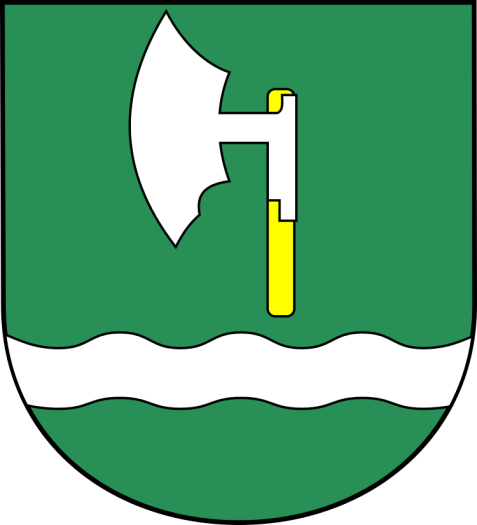 ROCZNA ANALIZA 
STANU GOSPODARKI ODPADAMI KOMUNALNYMI NA TERENIE GMINY KŁOMNICE ZA 2018 ROKOpracował:	mgr Dawid SmolarekZastępca Kierownika Referatu Gospodarki Przestrzennej i Ochrony ŚrodowiskaKŁOMNICE, KWIECIEŃ 2019WSTĘPZgodnie z art. 3 ust. 2 pkt 10 ustawy z dnia 13 września 1996 r. o utrzymaniu czystości i porządku w gminach (Dz. U. z 2018 r. poz. 1454 ze zm.) gmina zobowiązana jest do przeprowadzenia corocznej analizy stanu gospodarki odpadami komunalnymi, celem weryfikacji możliwości technicznych i organizacyjnych gminy w zakresie gospodarowania odpadami komunalnymi. Sporządzenie corocznej analizy ma na celu przedstawienie stopnia realizacji zobowiązań jakie zostały nałożone na gminę w zakresie gospodarki odpadami.	Ponadto ma zweryfikować możliwości techniczne i organizacyjne gminy w zakresie gospodarowania odpadami komunalnymi na swoim terenie.Roczna analiza stanu gospodarki odpadami komunalnymi na terenie gminy Kłomnice za rok 2018 obejmuje swoim zakresem: możliwości przetwarzania zmieszanych odpadów komunalnych oraz odpadów zielonych, analizę kosztów poniesionych w ramach przejęcia przez gminę obowiązku zorganizowania odbioru odpadów komunalnych od mieszkańców gminy, ilości odpadów wytwarzanych na terenie gminy, liczbę mieszkańców.MOŻLIWOŚCI PRZETWARZANIA ZMIESZANYCH ODPADÓW KOMUNALNYCH, ODPADÓW ZIELONYCH ORAZ POZOSTAŁOŚCI Z SORTOWANIA I POZOSTAŁOŚCI 
Z MECHANICZNO - BIOLOGICZNEGO PRZETWARZANIA ODPADÓW KOMUNALNYCH PRZEZNACZONYCH 
DO SKŁADOWANIAZgodnie z treścią ustawy z dnia 16 września 1996 r. o utrzymaniu czystości i porządku w gminach podmiot odbierający odpady komunalne od właścicieli nieruchomości jest obowiązany do przekazania zmieszanych odpadów komunalnych, odpadów zielonych oraz pozostałości z sortowania odpadów komunalnych przeznaczonych do składowania do regionalnej instalacji do przetwarzania odpadów komunalnych (RIPOK). Wojewódzki Plan Gospodarki Odpadami podzielił województwo śląskie na 4 regiony dla których zostały przydzielone odrębne RIPOK-i. Gmina Kłomnice należąca do I regionu w 2018 roku odprowadziła do Częstochowskiego Przedsiębiorstwa Komunalnego Sp. z o.o. w Sobuczynie, ul. Konwaliowa 1, 42-263 Wrzosowa 1379,26 Mg wytworzonych zmieszanych odpadów komunalnych oraz 292,56 Mg odpadów ulegających biodegradacji.ZESTAWIENIE ZADEKLAROWANYCH ILOŚCI GOSPODARSTW DOMOWYCH WG. METOD PŁATNOŚCITabela 1. Liczba gospodarstw domowych, w których właściciele nieruchomości 
w złożonej deklaracji o wysokości opłaty za gospodarowanie odpadami komunalnymi wskazali wielkość gospodarstwa domowego.ILOŚĆ ODPADÓW KOMUNALNYCH WYTWARZANYCH 
NA TERENIE GMINY KŁOMNICEOpracowywana analiza uwzględnia masę odpadów komunalnych wytworzonych 
i odebranych z terenu Gminy Kłomnice. Szczegółowe zestawienie ilości odebranych odpadów przedstawiają:Tabela 2. Ilości odpadów odebranych z terenu gminy Kłomnice oraz sposób ich zagospodarowania.Tabela 3. Ilości odpadów komunalnych zebranych w Punkcie Selektywnej Zbiórki Odpadów Komunalnych (Pszok).Tabela 4. Informacja o masie odpadów ulegających biodegradacji oraz sposób ich zagospodarowania.Tabela 2. Informacja o masie poszczególnych frakcji odpadów odebranych z terenu gminy Kłomnice oraz sposobie ich zagospodarowania.Tabela 3. Informacja o masie poszczególnych frakcji odpadów zebranych w Punkcie Selektywnej Zbiórki Odpadów Komunalnych (Pszok).Tabela 4. Informacja o masie odpadów ulegających biodegradacji oraz sposób ich zagospodarowania.POZIOMY ODZYSKUZgodnie z Rozporządzeniem Ministra Środowiska z dnia 14 grudnia 2016 r. w sprawie poziomów recyklingu, przygotowania do ponownego użycia i odzysku innymi metodami niektórych frakcji odpadów komunalnych (Dz. U. z 2016 r., poz. 2167)  poziom recyklingu 
i przygotowania do ponownego użycia papieru, metalu, tworzywa sztucznego i szkła dla 2018 roku wynosi 30 %.Gmina Kłomnice osiągnęła za 2018 rok poziom recyklingu i przygotowania 
do ponownego użycia papieru, metalu, tworzywa sztucznego i szkła 30 %.W stosunku do odpadów innych niż niebezpieczne, odpady budowlane i rozbiórkowe wymagany poziom recyklingu, przygotowania do ponownego użycia i odzysku innymi metodami dla 2018 roku wynosi 50 %Gmina Kłomnice osiągnęła za 2018 rok poziom recyklingu, przygotowania do ponownego użycia i odzysku innymi metodami innych niż niebezpieczne odpadów budowlanych i rozbiórkowych 62 %.Stosownie do Rozporządzenia Ministra Środowiska z dnia 15 grudnia 2017 r. w sprawie poziomów ograniczenia składowania masy odpadów komunalnych ulegających biodegradacji  (Dz. U. z 2017 r., poz. 2412) określa poziom ograniczenia masy odpadów komunalnych ulegających biodegradacji przekazanych do składowania. Poziom jaki należało osiągnąć w 2018 roku wynosi 40 %.Gmina Kłomnice osiągnęła poziom ograniczenia masy odpadów komunalnych ulegających biodegradacji w wysokości 31 %.GOSPODARKA ODPADAMI NA TERENIE GMINY KŁOMNICEWpis do rejestru działalności regulowanej w zakresie odbierania odpadów komunalnych.W 2018 roku zezwolenie na odbieranie odpadów komunalnych od właścicieli nieruchomości, po uprzednim uzyskaniu wpisu do rejestru działalności regulowanej 
w zakresie odbierania odpadów komunalnych na terenie gminy Kłomnice, posiadały następujące podmioty:Strach i Synowie, ul. Bór 169, 42-202 Częstochowa,Wywóz Nieczystości oraz Przewóz Ładunków, Wiesław Strach, ul. Kosmowskiej  94, 42-224 Częstochowa,SUEZ POŁUDNIE Sp. z o.o., ul. Dębowa 26/28, 42-200 Częstochowa,Zakład Oczyszczania Miasta, Zbigniew Strach, Korzonek 98, 42-274 Konopiska,Przedsiębiorstwo Komunalne „DARPOL”, ul. Korzonek 98, 42-274 Konopiska,REMONDIS Sp. z o.o., ul. Radomska 12, 42-200 Częstochowa, PZOM Strach, Spółka z ograniczoną odpowiedzialnością, Spółka komandytowa, ul. Przemysłowa 7, 42-274 Konopiska, Firma Handlowo- Usługowa, Andrzej Bajor, ul. Sadowa 10, 42-244 Mstów,Zakład Oczyszczania, Wywozu i Utylizacji Nieczystości „EKO-SYSTEM”, Bożena Strach i Waldemar Strach Sp.J., ul. Spółdzielcza 1/1, 42-274 Konopiska,ALBA Południe Polska , Sp. z o.o., ul. Starocmentarna 2, 41-300 Dąbrowa Górnicza, P.H.U. PAVER, Karol Sienkiewicz, ul. Sienkiewicza 58 a, 29-100 Włoszczowa, P.P.H.U. TAMAX, Tadeusz Cieślak, ul. Dworcowa 46, 28-340 Sędziszów,OCHRONA ŚRODOWISKA SP. Z O.O., M. KONOPNICKIEJ 378, 42-260 KAMIENICA POLSKA,P.U.K. „TAMAX”, Szczepan Cieślak, ul. Dworcowa 46, 28-340 Sędziszów, „ZOM STRACH”, Spółka z ograniczoną odpowiedzialnością, ul. Gminna 75, 42-221 Częstochowa,MPS Sp. z o.o., Wola Wiśniowa 1 B, 29-100 Włoszczowa,P.H.U. „REKO”, Jakub Ciupiński, ul. Jana Pawła II 104, 42-300 Myszków,SUEZ POLSKA Sp. z o.o., ul. Zawodzie 5, 02-981 Warszawa.Wpisane do rejestru działalności regulowanej w zakresie odbierania odpadów komunalnych firmy, odbierające odpady z nieruchomości niezamieszkałych, zawarły  
na koniec IV kwartału umowy w ilości: Zakład Oczyszczania Miasta, Zbigniew Strach, Korzonek 98, 42-274 Konopiska - 47 umów,REMONDIS Sp. z o.o., ul. Radomska 12, 42-200 Częstochowa - 122 umów,SUEZ POŁUDNIE Sp. z o.o., ul. Dębowa 26/28, 42-200 Częstochowa - 1 umowy,Strach i Synowie, ul. Bór 169, 42-202 Częstochowa - 15 umów,Odbiór, transport i zagospodarowanie odpadów komunalnych od właścicieli nieruchomości zamieszkałychW 2018 roku odpady komunalne odbierane były od właścicieli nieruchomości zamieszkałych przez:w okresie od 1.01.2018 r. do 31.12.2018 r.Zakład Oczyszczania Miasta, Zbigniew Strach, Korzonek 98, 42-274 KonopiskaWywóz nieczystości stałych z budynków komunalnych, użyteczności publicznych 
oraz innych nieruchomości będących własnością Gminy KłomniceGmina Kłomnice w 2018 roku posiadała zawartą umowę z firmą Remondis Sp. z o.o. Oddział Częstochowa, ul. Radomska 12, 42-200 Częstochowa, na wywóz odpadów komunalnych z:targowiska w Garnku,targowiska w Kłomnicach,konteneru Urzędu Gminy Kłomnice,oczyszczalni ścieków w Kłomnicach i Hubach,skratek z oczyszczalni ścieków w Kłomnicach, Hubach i Nieznanicach,boisk Orlik w Nieznanicach i Rzerzęczycach,budynków gminnych w Zawadzie i Garnku, świetlicy i OSP w Zdrowej, OSP w Rzerzęczycach, Karczewicach, Skrzydlowie, Chorzenicach, Pacierzowie, Konarach,placów zabaw w Kłomnicach i Karczewicach,boiska w Kłomnicach,terenu stawu w Zawadzie.Tabela 5. Zestawienie kosztów poniesionych w roku 2018 w związku z odbiorem odpadów komunalnych od właścicieli nieruchomości zamieszkałych.Tabela 6. Zestawienie kosztów poniesionych w 2018 r. w związku z odbiorem odpadów segregowanych zgromadzonych w Punkcie Selektywnej Zbiórki Odpadów Komunalnych oraz odbiorem odpadów wielkogabarytowych w miesiącach maj/ grudzień 2018 r.Tabela 7. Zestawienie kosztów poniesionych w roku 2018 w związku z wywozem nieczystości stałych z budynków komunalnych, użyteczności publicznych oraz innych nieruchomości będących własnością Gminy Kłomnice oraz sprzątania terenu gminy.Tabela 8. Koszty poniesione przez gminę w związku z gospodarowaniem odpadami komunalnymi na terenie Gminy Kłomnice w 2018 roku.Potrzeby inwestycyjne związane z gospodarowaniem odpadami komunalnymi Aktualnie Gmina Kłomnice nie ma potrzeb inwestycyjnych związanych z gospodarowaniem odpadami komunalnymi.PodsumowanieAnaliza stanu gospodarki odpadami komunalnymi na terenie Gminy Kłomnice za rok 2018 sporządzona została w celu zweryfikowania możliwości technicznych i organizacyjnych gminy w zakresie gospodarowania odpadami komunalnymi. Analizę sporządzono w oparciu 
o sprawozdania złożone przez podmioty odbierające odpady komunalne od właścicieli nieruchomości, podmiot prowadzący punkt selektywnego zbierania odpadów komunalnych oraz na podstawie rocznego sprawozdania z realizacji zadań z zakresu gospodarowania odpadami komunalnymi. Na podstawie posiadanych danych stwierdzić należy, że zorganizowany system gospodarowania odpadami na terenie Gminy Kłomnice funkcjonuje prawidłowo pod względem wymaganych prawem poziomów recyklingu i ograniczenia masy odpadów przekazanych do składowania. 											Lp.Wielkość gospodarstwa domowegoOdpady segregowaneOdpady niesegregowaneIlość całkowita1.1 osoba57685842.2-3 osoby19292019493.4-6 osób1285512904.powyżej 6 osób 84084Kod odpadówRodzaj odpadówMasa odebranych odpadów komunalnych przekazanych do zagospodarowania [Mg]Sposób zagospodarowania odebranych odpadów komunalnychNazwa instalacji, do której zostały przekazane odpady komunalne Adres instalacji15 01 02Opakowania z tworzyw sztucznych0,030ZbieranieSINOMASp. z o.o.ul. Przybyszewskiego 13/1542-200 Częstochowa15 01 02Opakowania z tworzyw sztucznych190,482R 12RemondisSp. z o.o.ul. Wielkopiecowa 1642-200 Częstochowa15 01 04Opakowania z metali4,330R 12RemondisSp. z o.o.ul. Wielkopiecowa 1642-200 Częstochowa15 01 06Zmieszane odpady opakowaniowe41,824R 12RemondisSp. z o.o.ul. Wielkopiecowa 1642-200 Częstochowa15 01 07Opakowania ze szkła2,920R 12RemondisSp. z o.o.ul. Wielkopiecowa 1642-200 Częstochowa15 01 02Opakowania z tworzyw sztucznych14,220R 12RIPOKCzPK
Sp. z o.o.Sobuczyna,ul. Konwaliowa 142-263 Wrzosowa15 01 06Zmieszane odpady opakowaniowe8,940R 12RIPOKCzPK
Sp. z o.o.Sobuczyna,ul. Konwaliowa 142-263 Wrzosowa15 01 06Zmieszane odpady opakowaniowe7,870R 12PGKSp. z o.o.ZUOKPłoszówul. Jeżynowa 4097-500 Radomsko15 01 07Opakowania ze szkła136,500R 5Krynicki Recykling S.A.ul. Klonowa 5842-700 Lubliniec15 01 07Opakowania ze szkła111,780R 5Krynicki Recykling S.A.Zakład Uzdatniania Stłuczki SzklanejPełkinie 136 A37-511 Wólka Pełkińska20 01 99Inne niewymienione frakcje zbierane w sposób selektywny(popiół)14,700D 5SOBREKOSp. z o.o.Sobuczyna,ul. Konwaliowa 142-263 Wrzosowa20 01 99Inne niewymienione frakcje zbierane w sposób selektywny(popiół)269,800D 5Kopalnia Kruszywa naturalnego Moników I s.c.D. Stus J. KarnelSiomki, ul. Wesoła 597-371 Wola Krzysztoporska20 01 99Inne niewymienione frakcje zbierane w sposób selektywny(popiół)25,680D 5Ap – LOGICSp. z o.o.Gorczyn 7198 – 100 Łask20 01 99Inne niewymienione frakcje zbierane w sposób selektywny(popiół)201,820R 12BIO – MEDSP. z o.o.Górki Szczukowskie 1a26-065 Piekoszów20 01 99Inne niewymienione frakcje zbierane w sposób selektywny(popiół)22,940R 13BIO – MEDSP. z o.o.Górki Szczukowskie 1a26-065 Piekoszów20 02 03Inne odpady nieulegające biodegradacji106,280D 5Instalacja nr II kwatery składowiska do składowania odpadów innych niż niebezpieczne i obojętneSobuczyna,ul. Konwaliowa 142-263 Wrzosowa20 03 01Niesegregowane(zmieszane)odpady komunalne1 379,260R 12Cz. P.K.Sp. z o.o.Sobuczynaul. Konwaliowa 142-263 Wrzosowa20 03 07Odpady wielkogabarytowe57,040R 12PZOM STRACHSp. z o.o. Sp.k.ul. Przemysłowa 742-274 KonopiskaAdres punktuKod odpadówRodzaj odpadówMasa zebranych odpadów komunalnych [Mg]Kłomniceul. Częstochowska 17715 01 01Opakowania z papieru i tektury3,240Kłomniceul. Częstochowska 17715 01 02Opakowania z tworzyw sztucznych15,300Kłomniceul. Częstochowska 17715 01 04Opakowania z metali0,220Kłomniceul. Częstochowska 17715 01 06Zmieszane odpady opakowaniowe7,870Kłomniceul. Częstochowska 17715 01 07Opakowania ze szkła15,110Kłomniceul. Częstochowska 17715 01 10*Opakowania zawierające pozostałości substancji niebezpiecznych lub nimi zanieczyszczone0,200Kłomniceul. Częstochowska 17716 01 03Zużyte opony24,100Kłomniceul. Częstochowska 17717 01 01Odpady betonu oraz gruz betonowy z rozbiórek 
i remontów35,260Kłomniceul. Częstochowska 17717 09 04Zmieszane odpady 
z budowy, remontów 
i demontażu inne niż wymienione 
w 17 09 01, 17 09 02 
i 17 09 0310,240Kłomniceul. Częstochowska 17720 01 21*Lampy fluoroscencyjne 
i inne odpady zawierające rtęć0,004Kłomniceul. Częstochowska 17720 01 23*Urządzenia zawierające freony3,447Kłomniceul. Częstochowska 17720 01 32Leki inne niż wymienione w 20 01 310,140Kłomniceul. Częstochowska 17720 01 34Baterie i akumulatory inne niż wymienione w 20 01 330,080Kłomniceul. Częstochowska 17720 01 35*Zużyte urządzenia elektryczne i elektroniczne inne niż wymienione 
w 20 01 21 i 20 01 23 zawierające niebezpieczne składniki10,593Kłomniceul. Częstochowska 17720 01 36Zużyte urządzenia elektryczne i elektroniczne inne niż wymienione 
w 20 01 21, 20 01 23 
i 20 01 3510,171Kłomniceul. Częstochowska 17720 02 01Odpady ulegające biodegradacji17,820Kłomniceul. Częstochowska 17720 03 07Odpady wielkogabarytowe42,640Kod odpadówRodzaj odpadówMasa odebranych odpadów komunalnych przekazanych do zagospodarowania [Mg]Sposób zagospodarowania odebranych odpadów komunalnychNazwa instalacji, do której zostały przekazane odpady komunalne Adres instalacji15 01 01Opakowania z papieru i tektury0,320R 12STENA Recycling Sp. z o.o.ul. Legionów 186 D42-200 Częstochowa15 01 01Opakowania z papieru i tektury0,010ZbieranieSINOMASp. z o.o.ul. Przybyszewskiego 13/1542-200 Częstochowa15 01 01Opakowania z papieru i tektury1,920R 3Stora Enso Poland S.A.Nr 17Nowiny07-410 Ostrołęka15 01 01Opakowania z papieru i tektury24,110R 12RemondisSp. z o.o.ul. Wielkopiecowa 1642-200 Częstochowa15 01 01Opakowania z papieru i tektury3,840R 12RIPOKCzPK
Sp. z o.o.Sobuczyna,ul. Konwaliowa 142-263 Wrzosowa15 01 01Opakowania z papieru i tektury1,480R 3Mondi Świecie S.A.ul. Bydgoska 186-100 Świecieex 15 01 06Zmieszane odpady opakowaniowe w części zawierającej papier, tekturę, drewno i tekstylia z włókien naturalnych1,476R 12RemondisSp. z o.o.ul. Wielkopiecowa 1642-200 Częstochowaex 15 01 06Zmieszane odpady opakowaniowe w części zawierającej papier, tekturę, drewno i tekstylia z włókien naturalnych0,930R 12PGKSp. z o.o.ZUOKPłoszówul. Jeżynowa 4097-500 Radomsko20 02 01Odpady ulegające biodegradacji292,560R 3RIPOKCzPK
Sp. z o.o.Sobuczyna,ul. Konwaliowa 142-263 WrzosowaOkres styczeń- grudzień 2018Koszty poniesione przez GminęStyczeń71.528,40 złotychLuty71.528,40 złotychMarzec71.528,40 złotychKwiecień89.640,00 złotychMaj89.640,00 złotychCzerwiec89.640,00 złotychLipiec89.640,00 złotychSierpień89.640,00 złotychWrzesień89.640,00 złotychPaździernik89.640,00 złotychListopad89.640,00 złotychGrudzień89.640,00 złotychRazem1 021.345,20 złotychOkres styczeń- grudzień 2018Koszty poniesione przez GminęStyczeń4.380,16 złotychLuty2.050,88 złotychMarzec1.150,72 złotychKwiecień8.268,48 złotychMaj44.564,00 złotychCzerwiec5.818,56 złotychLipiec10.807,02 złotychSierpień12.542,04 złotychWrzesień10.308,06 złotychPaździernik18.336,78 złotychListopad4.252,50 złotychGrudzień31.675,73 złotychRazem154.154,93 złotychOkres styczeń- grudzień 2018Koszty poniesione przez GminęStyczeń3.956,46 złotychLuty5.014,00 złotychMarzec5.325,90 złotychKwiecień6.695,34 złotychMaj9.449,34 złotychCzerwiec6.695,34 złotychLipiec9.395,34 złotychSierpień9.572,46 złotychWrzesień7.019,34 złotychPaździernik7.748,34 złotychListopad4.677,90 złotychGrudzień5.252,46 złotychRazem80.802,22 złotychLp.Rodzaj kosztówKwota1.Koszt poniesiony w związku z odbiorem odpadów komunalnych od właścicieli nieruchomości zamieszkałych1 021.345,20 złotych2.Koszt wywozu odpadów z terenów gminnych80.802,22 złotych3.Koszt funkcjonowania PSZOK-a oraz zbiórka odpadów wielkogabarytowych154.154,93 złotychSprzątanie terenu gminy oraz obsługa Pszok-a przez pracownika CIS12.341,00 złotych4.Koszt zakupu koszy do segregacji odpadów ustawionych w Urzędzie Gminy Kłomnice3.906,54 złotych5.Koszt zakupu pojemników o pojemności 120 l i 240 l15.055,20 złotych6.Koszt zakupu naklejek do oznaczenia pojemników na odpady komunalne768,75 złotych7.Koszt rozstawienia pojemników6.396,00 złotych8.Koszt zakupu worków przeznaczonych do gromadzenia odpadów komunalnych2.583,00 złotychSuma1 297 352,84 złotych